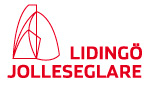 Lidingöregattan Liros Stockholms CupCupDatum: 18/9 2021 Plats: Lidingö Bosön StalleboTävlingens nivå: BlåBåtklass: ILCA 4, 6, 7, Aero, Zoom, E-jolle, FinnArrangör: Lidingö Jolle Seglare1.	Regler1.1	Tävlingen genomförs i överensstämmelse med reglerna så som de är definierade i Kappseglingsreglerna (KSR) samt med appendix S, Standardseglingsföreskrifter.1.2	När vattentemperaturen understiger +14ºC ska tävlande ha på sig kläder som ger gott skydd mot nedkylning i vatten, t.ex. våtdräkt eller torrdräkt.2.	Villkor för att delta2.1	Tävlande båt ska vara ansvarsförsäkrad.2.2	Tävlingen gäller öppen klass och den som är ansvarig ombord ska vara medlem av en klubb ansluten till Svenska Seglarförbundet eller till sin nationella myndighet.3.	Anmälan3.1	Anmälan ska göras i Sailarena senast den 16/9 20213.2	Anmälningsavgiften är 150 sek och betalas i Sailarena i samband med anmälan.3.3	Efteranmälan mot förhöjd avgift (200 kr) fram till 18/9 kl 09:00 i Sailarena eller på plats i regattaexpeditionen4.	Registrering och besiktning4.1	Registrering av samtliga skall göras på regattaexpeditionen senast 18/9 kl 09:00.
5.	Seglingsföreskrifter och information5.1	Seglingsföreskrifterna består av KSR appendix S, Standardseglingsföreskrifter, och kompletterande seglingsföreskrifter. De kompletterande seglingsföreskrifterna och annan officiell information kommer att finnas tillgängligt på den officiella anslagstavlan på sailarena.6.	Tidsprogram6.1	Regattaexpeditionens öppettider 08:00, skepparmöte 09:00, första start 10:00, ingen start efter 15:00, grillning ca 15:30 samt prisutdelning.7.	Genomförande7.1	Många kappseglingar är planerade.7.2	Poängberäkning enl. rak serie8.	Kappseglingsområde och bana8.1	Askrikefjärden, norr om Lidingö8.2.   Bana Neapel9.	Protester och straff9.1	KSR appendix P gäller.9.2	KSR appendix T gäller9.3	Utöver straff enligt KSR 64.1 kan protestkommittén straffa en båt enligt KSR 44.3c.10.	Poängberäkning10.2	Kappseglingskommittén gör inga ändringar av resultat 24 timmar efter den sista kappseglingen enligt de villkor som framgår av KSR 90.3e.
10.3	KSR A2.1 ändras så att vid tre eller färre genomförda kappseglingar räknas samtliga och vid fler än tre genomförda kappseglingar får en räknas bort.11.	Priser11.1	Vi kommer att dela ut nyttopriser till allaDatum: Uppdaterad 2021-09-08